Положение о проведении 21 мая 2017 года Второго  Псковского марафона ОБЩИЕ ПОЛОЖЕНИЯМарафон проводится в соответствии с Правилами проведения соревнований по бегу на сверхдлинные дистанции Комитетом по физической культуре, спорту и делам молодежи Администрации города Пскова, спортивным клубом FITNESS PREMIUM.ЦЕЛИ И ЗАДАЧИЦелью Марафона:популяризация и развитие бега на сверхдлинные дистанции и скандинавской ходьбы в Псковской областиЗадачи Марафона:повышение спортивного мастерства;привлечение к участию в соревнованиях любителей бега и скандинавской ходьбы из других регионов России, а также из-за рубежа.ПРОГРАММА  СОРЕВНОВАНИЙЛИМИТ УЧАСТНИКОВОрганизаторы  соревнования оставляют за собой право варьировать лимит участников по видам дистанции в пределах общего лимита в 1000 человек.РУКОВОДСТВО СОРЕВНОВАНИЙ.Руководство подготовки и проведения  Марафона осуществляет  Комитет по физической культуре, спорту и делам молодежи Администрации города Пскова и фитнес клуб FIТNESS PREMIUM (руководитель - Виноградов Борис Георгиевич (8-9113516630)).СУДЕЙСТВОСудейство на всех дистанциях 21 мая 2017 г. возлагается на ДЮСШ «Надежда». Главный судья соревнований - директор ДЮСШ «Надежда» Кравченко Сергей         Анатольевич.ХРОНОМЕТРАЖХронометраж на соревновательных дистанциях 21 мая 2017 г. электронный с использованием чипов, прикрепляемых на голень спортсмена. После финиша без сдачи чипа организаторам соревнования результаты спортсмена не попадают в итоговый протокол.Место и сроки проведения соревнованиЙМарафон   проводится в г. Пскове Псковской области  21 мая 2017 г. Старт и финиш на площадке парка реки Псковы возле Гельдтовых бань по адресу г. Псков, ул. Милицейская, д.16.Выдача стартовых номеров производится в стартовом городке 20 мая 2016 года c 12.00 до 18.00 и 21 мая с 08.00 до 10.30. Время старта первого забега в 11.00.Контрольное время на дистанции 42,2км  – 5 часов 30 минут.УЧАСТНИКИ СОРЕНОВАНИЙ  К участию в забеге на 21,1 и 42,2 км  допускаются  спортсмены  России и зарубежья, достигшие  на день старта 18-летнего возраста, имеющие необходимую подготовку и отсутствие медицинских противопоказаний к бегу. На старт  забега на 7 км  допускаются  спортсмены России и зарубежья, достигшие  на день старта 16-летнего возраста, имеющие необходимую подготовку и отсутствие медицинских противопоказаний к бегу. На старт 7 км с техникой скандинавской ходьбы допускаются спортсмены с 10 лет. Возрастные группыНа дистанциях 42,2 км и 21,1 км   возрастные группы: 18-39, 40-49, 50-59, 60-69, 70 лет и старше;На дистанции 7 км + NW  возрастные группы 16-17, 18-39, 40-49, 50-59, 60-69, 70 лет и старше;Возраст определяется по году рождения.ТРАССАДистанция проходит по асфальтовому покрытию, пешеходным тротуарам, вымощенным тротуарной плиткой.  Длина  основного бегового круга – 7 км 32,5 метра.Количество пройденных кругов спортсмены считают сами. Претензии по излишне пройденным или недопройденным кругам организаторами не принимаются.Регистрация Предварительная регистрация и оплата стартового взноса на сайте марафона www.pskovmarathon.org. Регистрация заканчивается за 2 дня до даты старта в 00:01 19 мая 2017г.Стартовый взнос не возвращается за исключением случая отмены соревнования по инициативе организаторов. Возврат или перенос на следующий год стартового взноса участникам, не вышедшим на старт, не предусмотрен.Медицинский КОНТРОЛЬПри получении нагрудного номера участник обязан подписать заявление, в соответствии с которым он полностью снимает с организаторов ответственность за возможный ущерб здоровью, полученный им во время соревнований.  Участник несет личную ответственность за состояние собственного здоровья, самостоятельно проходит необходимые медицинские обследования и осознает все риски, связанные с участием в забегах на длинные дистанции.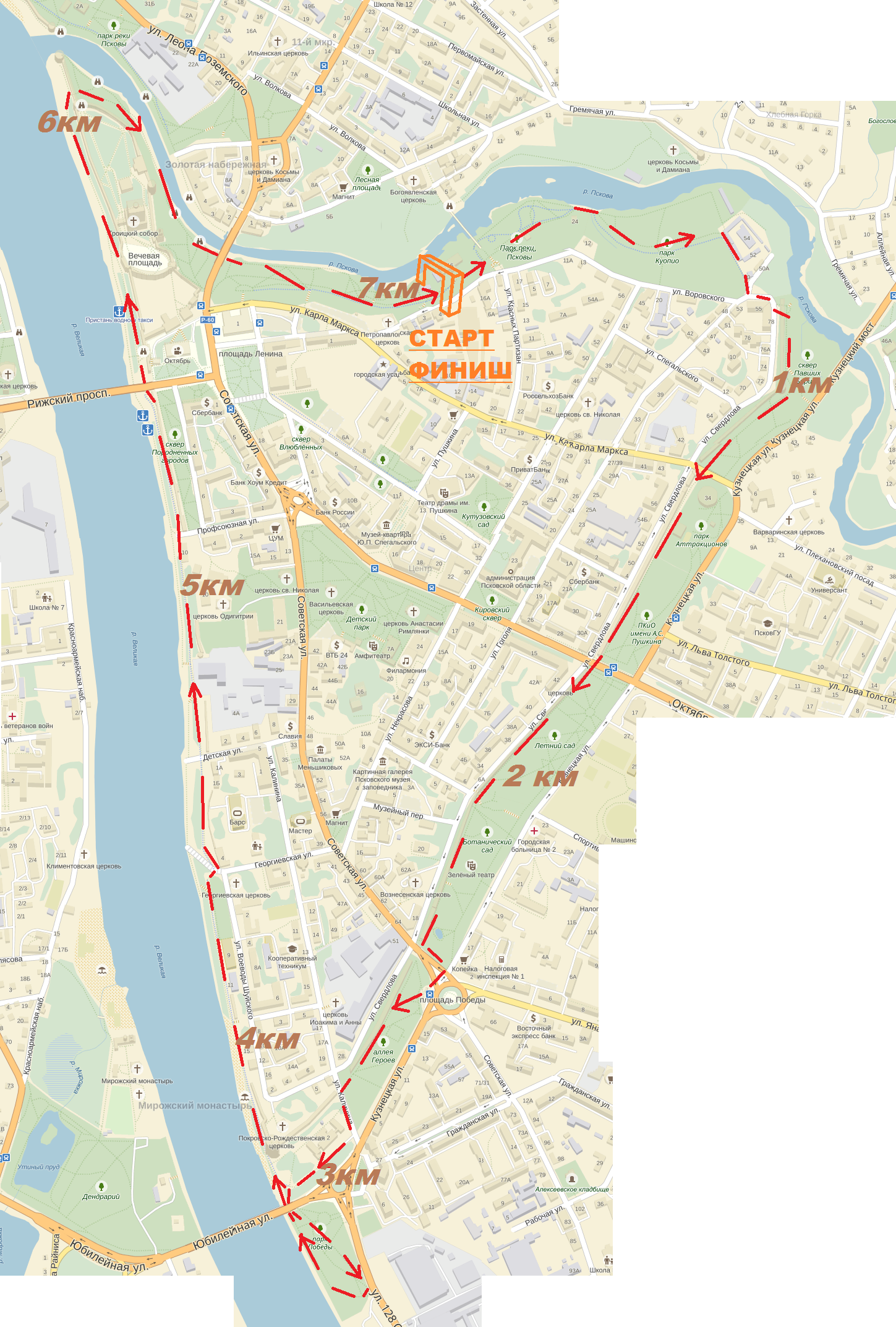 Старт от Гельдтовых бань вверх по течению реки Псковы до окончания Парка Куопио, поворот налево, выход на ул.Свердлова, через проход в стене Окольного города выход за Стену, подъем к Михайловской башне, мимо памятника Борцам за дело революции, пересечение ул. Карла Маркса, вдоль стены Окольного города, через ПКиО им. А.С.Пушкина, пересечение Октябрьского проспекта, вдоль Стены через весь Летний сад и Ботанический сад, пересечение ул.Советской, по аллее Героев, мимо памятника 300-летия обороны Пскова 1581 года, пересечение ул.Калинина с последующим выходом на набережную реки Великой, налево под мостом 50-летия Октября, петля в Парке Победы, по набережной до проема в стене Кремля при впадении реки Псковы в реку Великую, в проем крепостной стены и вдоль реки Псковы до Гельдтовых бань.ЗОНА СТАРТА-ФИНИШАВ зоне старта-финиша находится:Судейская коллегия;Дежурная скорая помощь;4 палатки (М+Ж) для переодевания;Палатки - камеры хранения;Палатки коммерческого питания;Палатки продажи спортивного питания;Туалеты;Пункт питания для спортсменов; Фото;Зона награждения.ОБУСТРОЙСТВО ТРАССЫ МАРАФОНАБезопасность при пересечении соревновательного круга с ул. Карла Маркса, Октябрьским проспектом, ул.Советской и ул.Калинина обеспечивается силами сотрудников ГИБДД г.Пскова.Маркировка трассы: на марафонском круге промаркирован каждый из 7 км, на поворотах осуществляется информационная помощь волонтеров и указательные таблички.На марафонском круге находится 2 питательных пункта: в стартовом городке и напротив отеля «Покровский» на отметке 3 км соревновательного круга.На пунктах питания:  столики с водой, изотоником, изюмом, солью и бананами, туалеты, охлаждающие губки с водой (вода питьевая), контейнеры для сбора мусора.НАГРАЖДЕНИЕ    21 мая 2017 г. за первые, вторые и третьи места на всех дистанциях (отдельно женщины и мужчины) спортсмены награждаются специальными кубками, грамотами и денежными призами. Отдельно грамотами и денежными призами награждаются победители в возрастных группах среди женщин и среди мужчин в каждом виде программы.Размеры денежных призов могут быть увеличены по решению спонсоров марафона, о чем будет опубликована дополнительная информация на сайте марафона и в группе ВКонтакте.Все финиширующие спортсмены на всех дистанциях получают памятные медали. Награждение победителей и призеров Псковского Марафона проводится в стартовом городкеПРОТЕСТЫВсе протесты относительно результатов соревнований, нарушений прохождения трассы и т.д. подаются по электронной почте по адресу pskovmarathon@yandex.ru до 24 мая 2017 г. включительно.ПЕРВАЯ ПОМОЩЬ В стартовом городке дежурит бригада скорой помощи, по трассе на велосипедах для оказания первой медицинской помощи курсирует на велосипедах две бригады, состоящие из подготовленных студентов Медицинского колледжа.Заметив на трассе спортсмена, нуждающегося в медицинской помощи, непременно сообщите об этом организаторам или любому волонтеру. СХОД С ДИСТАНЦИИ В случае, если участник решил прервать соревнование, он должен обязательно сообщить об этом организаторам. Медицинский персонал, организаторы и судьи соревнования вправе отозвать участника с трассы, если они сочтут это необходимым по медицинским показателям. ДИСКВАЛИФИКАЦИЯ Организаторы и судейская бригада имеют право дисквалифицировать участника, если он не следует установленной трассе, мешает другим участникам или иным образом препятствует проведению соревнований. УСЛОВИЯ ФИНАНСИРОВАНИЯ Соревнования финансируется за счет средств Комитета по физической культуре, спорту и делам молодежи Администрации города Пскова, стартовых взносов участников и спонсорской помощи.Расходы по  командированию  участников соревнований обеспечивают сами спортсмены или командирующие их организации.ДЕТСКИЕ РАЗВЛЕКАТЕЛЬНЫЕ ЗАБЕГИДетские забеги проводятся в парке реки Псковы 20 мая 2017 года с 13.00.Регистрация детей осуществляется родителями бесплатно в стартовом городке с оформлением расписки, где они полностью снимает с организаторов ответственность за возможный ущерб здоровью, полученный детям во время соревнований.Все дети при регистрации получают стартовый номер №1, а на финише памятную медаль Псковского марафона и сладкий подарок.ДОПОЛНИТЕЛЬНАЯ ИНФОРМАЦИЯДополнительная информация на сайте www.pskovmarathon.org, по почте pskovmarathon@ya.ru  и по тел: 8-9113516630 Виноградов Борис Георгиевич «УТВЕРЖДАЮ»Руководитель спортивного клуба FITNESS PREMIUM_____________Б.Г.Виноградов«__»___________2016 года«УТВЕРЖДАЮ»Председатель комитета по физической культуре, спорту и делам молодежи Администрации города Пскова_______________А.Н.Гаврилов«__»____________2016 года20 мая 2017г.21 мая 2017 г.Детские развлекательные забеги в парке реки Псковы с 13.00 на дистанциях от 100 до 500 метров42,2 км  (марафон) в 11.00Детские развлекательные забеги в парке реки Псковы с 13.00 на дистанциях от 100 до 500 метров21,1 км (полумарафон) в 11.10Детские развлекательные забеги в парке реки Псковы с 13.00 на дистанциях от 100 до 500 метров7 км + NW (скандин-ая ходьба) в 11.20№Дистанция Лимит участников142,2 км  (марафон)3002  21,1 км (полумарафон)5003  7 км + NW (скандинавская ходьба)200Итого: 1000№Дистанция Количество кругов142,2 км  (марафон)62  21,1 км (полумарафон)33  7 км + NW (скандинавская ходьба)11 место (М+Ж)2 место(М+Ж)3 место(М+Ж)М16-17Ж16-17М18-39М18-39М40Ж40М50Ж50М60Ж60М70Ж7042,260004000300001000100010001000100021,150003000200007007007007007007300020001000500500500500500500№Дистанция Время  церемонии награждения1  7 км + NW (скандинавская ходьба)12.152  21,1 км (полумарафон)13.15342,2 км  (марафон)15.00Время Мальчики 2-3 года13.00Девочки 2-3 года13.15Мальчики 4-5 лет13.30Девочки 4-5 лет13.45Мальчики 6-7 лет14.00Девочки 6-7 лет14.15Мальчики 8-10 лет14.30Девочки 8-10 лет14.45Мальчики 11-12 лет15.00Девочки 11-12 лет15.15